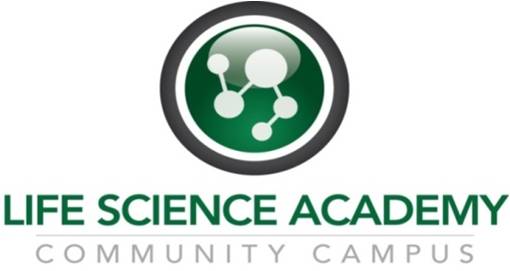 Ben DuncanOPTICIANCorrect Name of the CareerOpticianEducation and/or Training RequiredImportant skills include attention to detail, organization, steady handsGeneral high school courses should include biology, anatomy, chemistry, and mathematics.Minimum educational requirements to be an optician include, depending on the state, either a graduate program or a completed apprenticeship under a practicing optician.2-year opticianry programs are available at many technical schools across the country. Responsibilities and Daily Activities Responsibilities and daily activities generally include testing patients’ eyes for their unique prescription, adjusting eyeglasses, and educating patients about whether or not to get contact lenses. There is no specialization in the optician field. An optician usually works in large offices or stores and with other opticians.Salary RangeRange= $24,430 - $37,280Values are for KentuckySalary is highly variable depending on years of education and experienceDocumentation of SourcesCareer Cruising. (2014). Optician (home page) > Job Description. [accessed 5 November 2014]. Retrieved from https://www2.careercruising.com/careers/earnings/313 Self-ReflectionI had heard of this career before.It would be fun to learn about how difficult it is to prescribe eyeglasses.It would be boring to only examine eyes all day long.I would not enjoy this job.I hate routines and I would get annoyed with insolent patients. Patient Scenario:	After a hard table tennis practice, Justina Hoffengluggen stumbled while entering her car. Fortunately for her, her face was saved, but her glasses were less fortunate. Her mother, an experience ER doctor, rushed into action. She quickly put the car in drive and sped to the eye doctor. They rushed in to the family optician, Isaiah Goe, who, after reassessing Justina’s prescription, was able to remake Justina’s glasses and avert a major crisis in the Hoffengluggen family.